Cell TransportCell MembraneSelectively Permeable2 Types of Cell Transport Passive TransportExamples:DiffusionOsmosis Active Transport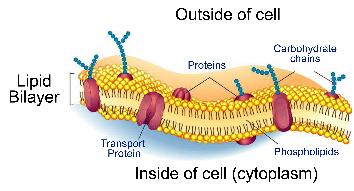 Ex. Equilibrium-Concentration Gradient Carrier Protein